SATIT PRASARNMIT INTERNATIONAL PROGRAMME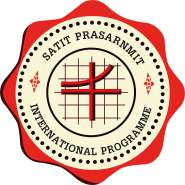 176 Soi Sukhumvit 23, Wattana, Klongtoey-nue, Bangkok 10110Tel. 02260-9621-3 Fax. 02260-9621 ext. 717Early Leave Request Form      Date:……………….……………..........Dear Head of Faculty,I am ………………………………………………………………….. IP…………………Year…….........Homeroom teacher…..…….………………………………………………………….............……...……..I am writing to seek permission to leave the school early on………………......…..……............…............at………………… until ………………..……… This is absolutely necessary because………….............……………………………………………………………………………………….…………..............…My parents / Guardian name ……………………………………………………..…….............……….…Parents’ contact ……………...………… Confirmed by telephone  /   SMS /   E-mail /    Letter Student Signature ……………………………   	Admin staff  Signature ………………........………Teacher signature (The left over period)Period …………………………. Signature ………………………………………….Period …………………………. Signature ………………………………………….Period …………………………. Signature ………………………………………….Period …………………………. Signature ………………………………………….School Approval………………………………….  							(Designation: …………………………………….)----------------------------------------------------------------------------------------------------------------------------------------ใบอนุญาตออกนอกบริเวณโรงเรียนวันที่ ..............................................................อนุญาตให้ (ด.ช. / ด.ญ. / นาย / น.ส.) ....................................................................................เลขประจำตัว.......................ชั้นปี ............ ออกนอกบริเวณโรงเรียนเพื่อ................................................................ตั้งแต่เวลา.............น. ถึง .............น.ลงชื่อ........................................................ผู้อนุญาต		ลงชื่อ..................................................ผู้รับอนุญาตตำแหน่ง : ...........................................................................		                  นักเรียนSATIT PRASARNMIT INTERNATIONAL PROGRAMME176 Soi Sukhumvit 23, Wattana, Klongtoey-nue, Bangkok 10110Tel. 02260-9621-3 Fax. 02260-9621 ext. 717Late FormDate: …………………………………………………Time:…………………………………………………I am………………………………………………………………IP…………………..Year…...........……Ask for permission to attendant class late because …….........................................………………………..…………………………………………………………………………………………………………………….………………………………………..……………………….………………………………………My parents / Guardian name ……………………………………………………..…….............……….…Parents’ contact ……………...………… Confirmed by telephone  /   SMS /   E-mail /    Letter ----------------------------------------------------------------------------------------------------------------------------------------Dear Teacher Period …………………… Class…………………………………...Please allow …………………………………………………………to attend the class as He / She is late because ……………………………………................................................................…………………………………………………………………………………………………………………………………..School Approval……..…………………………….  							(Designation: …………..………………………….)Time: ………………………………Date: ……………………………….SATIT PRASARNMIT INTERNATIONAL PROGRAMME176 Soi Sukhumvit 23, Wattana, Klongtoey-nue, Bangkok 10110Tel. 02260-9621-3 Fax. 02260-9621 ext. 717STUDENT LEAVE OF ABSENCE FORM      Date:……………….……………..........Dear Head of Faculty,I am (parents name) ………………………………………………………… ……………………………..I am a parents / guardian of (student name) ……………………………….………………………………. Student IP ………………. Year …..….Relation with the student ………………………….…………………………………………………………………………….……………………………………………..I would like to request for my child’s absence. Period of Leave of Absence ………………………… Day(s)Start Date ……………………………….……..End Date …………….…………….……………………..Due to the following reason ………………………………………………………………………………..………………………………………………………………………………………………………………………………………………………………………………………………………………………………………………………………………………………………………………………………………………       I would like to request any assignment during my child’s absenceCould you please send me via email ……………………………….       If this request approved, I will supervise and ensure my child catches upon all work missed.Parent / Guardian signature …………………………………    Approved     Not Approved because …………………………………………………..………………………… School Approval……..…………………………….(Designation: …………..………………………….)Time: ………………………………Date: ……………………………….